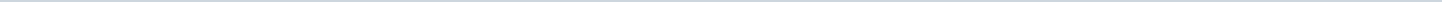 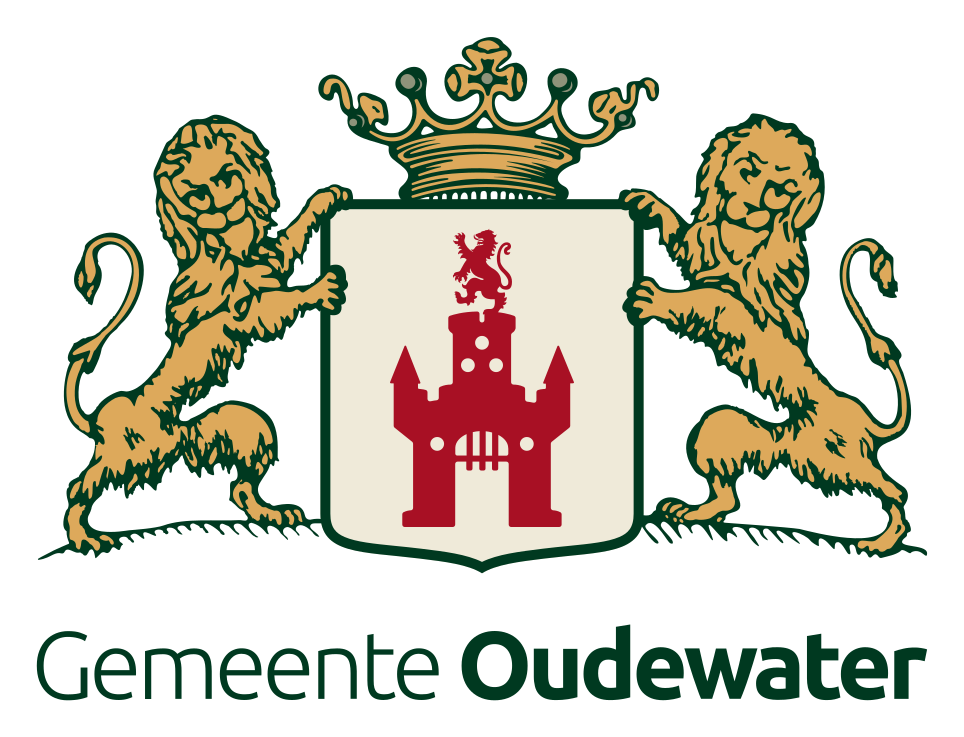 Gemeente OudewaterAangemaakt op:Gemeente Oudewater29-03-2024 09:27Besluitenlijsten Fora3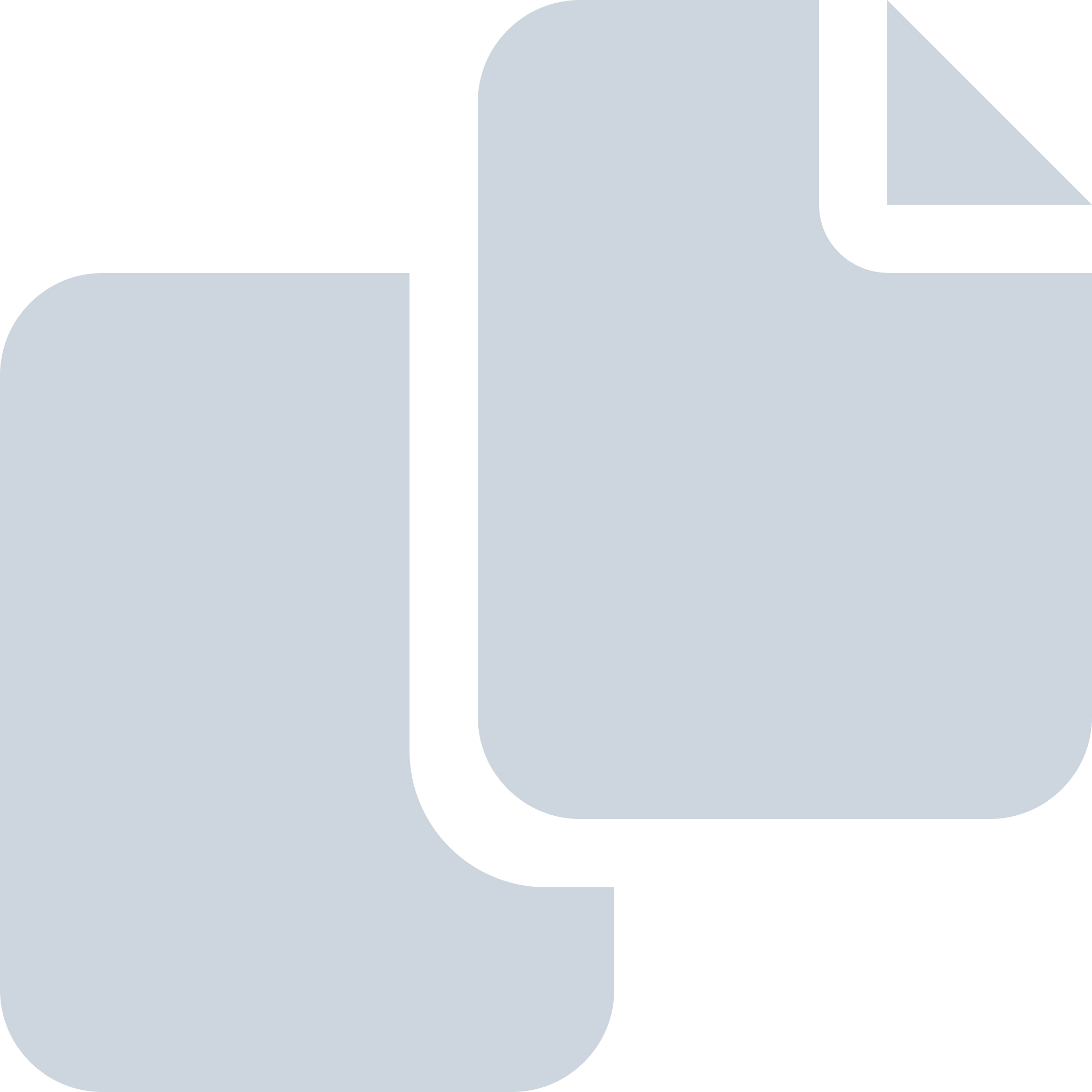 Periode: juli 2021#Naam van documentPub. datumInfo1.Vastgestelde besluitenlijst Forum Ruimte 7 juli 202107-07-2021PDF,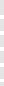 513,67 KB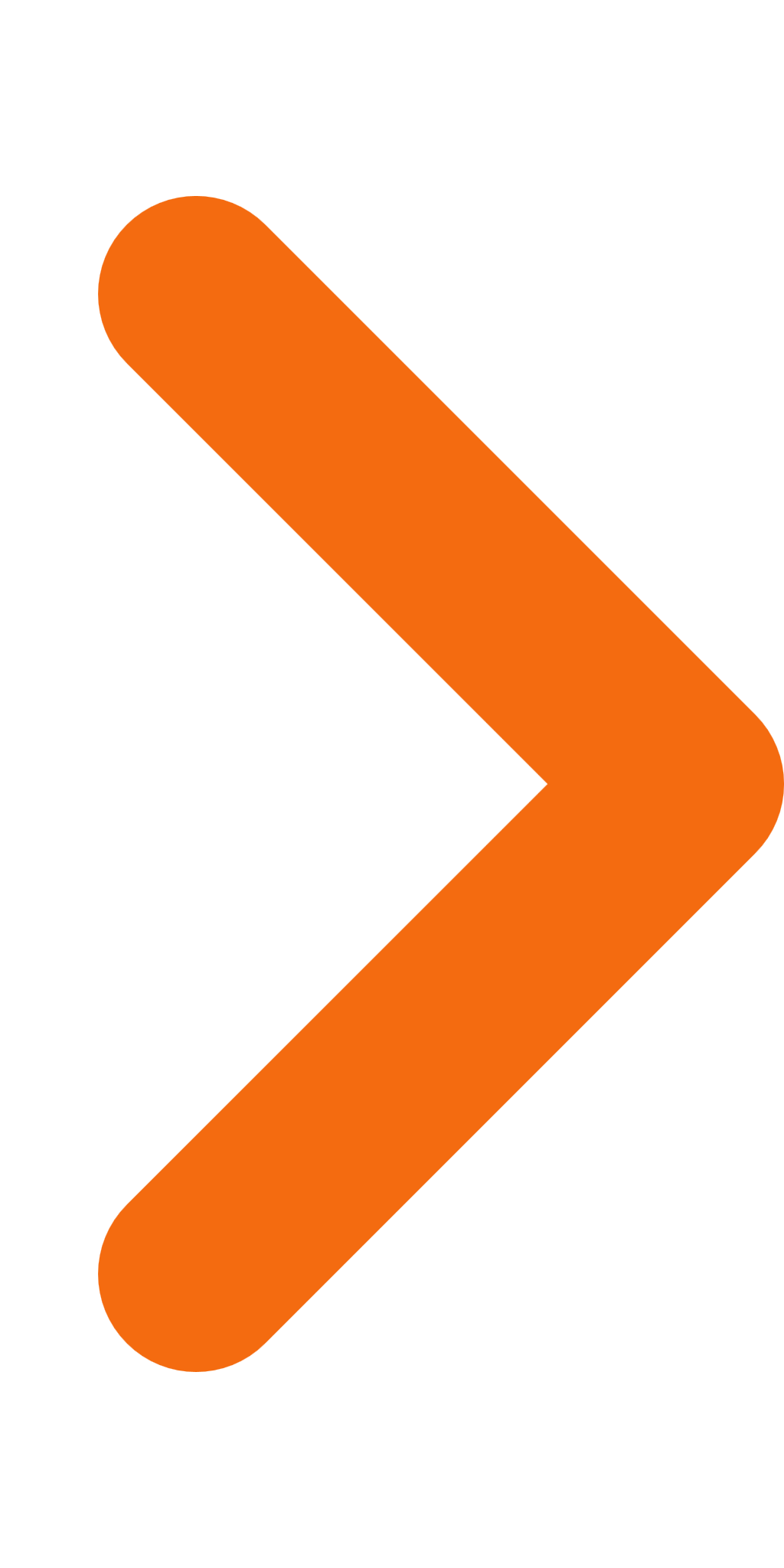 2.Vastgestelde besluitenlijst Forum Ruimte 6 juli 202106-07-2021PDF,709,57 KB3.Vastgestelde besluitenlijst Forum Samenleving 5 juli 202105-07-2021PDF,719,08 KB